First Name of Application CV No 1626752Whatsapp Mobile: +971504753686 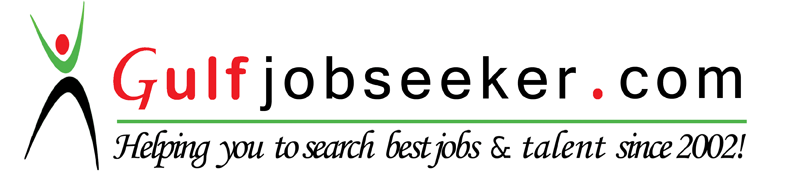 To get contact details of this candidate Purchase our CV Database Access on this link.http://www.gulfjobseeker.com/employer/services/buycvdatabase.php Marital Status:		MarriedBirthdate:		August 11, 1986Nationality:		Mexican – Colombian ResidentLanguages: 		Spanish (Native), English (90%)Bachelor:                  	Computing Systems Engineering (Jan 2005 – Dec 2008)Instituto Tecnológico de Villahermosa (Tabasco, Mexico)Field Engineer +6 years experienced working as MLWD and DD Field Engineer, focused in objectives, teamwork and improvements. Looking for opportunities for personal and professional growth.Experience:MWD/DD Field EngineerAnton Oilfield Services Sucursal ColombiaFrom March 2014 – Current JobMWD/DD, Onshore – Well types: S, J, Sidetracks, Horizontal - ColombiaFunctions:Working as a consultant, realizes MWD and Directional Driller jobs, including tool inspection, inventories, logistics, BHA design, BHA recommendations, drilling performance, drilling type S and type J wells.Attending directional driller tasks and responsibilities, gives all necessary support to client at field and to Antonoil Office in Bogota. Additionally, supervise train MWD engineers, assembly/disassembly and programming MWD toolsWorking at office, delivering reports to coordinator and visiting potential clients to open Antonoil directional service market in Colombia.MLWD Field EngineerWeatherford - Drilling ServicesAug 2012 – Feb 2014MLWD jobs, as a directional driller, based at Colombia rotating offshore in Mexico, drilling wells type: S, J, horizontal, sidetracks, working onshore Colombia.
Functions:Realizes LWD field engineer Jobs, using technologies such as: Gamma Ray, Resistivity, PWD, Porosity/Density, Gamma & inclination at the bit.Working as DD trainee drilling sidetracks, horizontal wells, type S and J Wells. Realized Proyects - Weatherford Colombia LTDA:SOP (Standard Operation Procedure) to elaborate and deliver LWD logs to the client at field for the client Pacific Rubiales Energy in Colombia.Database to evaluate competences and performance of the MLWD engineers.Field Testing of ABM tools in Campo Rubiales (At Bit Measurement) including gamma ray and inclination sensors inside a wired mudmotor to drill horizontal wells in Rubiales field.Training sessions at shop to teach LWD theory to MLWD not experienced engineers.MLWD Specialist 2Schlumberger – Drilling & MeasurementsFeb 2011 – Jun 2012MLWD, offshore and deepwater– Gulf of Mexico, MWD, onshore and horizontal / extended reach wells - Mexico & CubaFunctions:Working as MLWD Field Specialist, using technologies such as: Gamma Ray, Resistivity, PWD, Porosity/Density, Gyro While Drilling, Gamma & Inclinación at the bit, and RSS with Realtime connection (Directional Rotary Steerable Tools).Realized Proyect – Schlumberger MexicoField Testing of DVDXT Tools (MWD 4 ¾”collar mounted tool with the Schlumberger fastest telemetry method) in platforms at the Gulf of Mexico.MWD 1 Field EngineerWeatherford – Drilling ServicesOct 2009 – Oct 2010 MWD, Onshore - Poza Rica, Veracruz, Mexico.MWD, Offshore - Gulf of MexicoFunctions:Under minimal supervision, realize MWD jobs, learning al of the oilfield drilling operations, realize trainings and courses at the shop and office. Using MWD tools to drill type S and type J wells.Using the following telemetries: Positive Pulse and Electromagnetic telemetry.Courses & Certificacions:Antonoil:IADC Well Control CertificationSafe work at heights Weatherford:Directional Drilling 1Logging While Drilling 2Data Quality Analysis 1 (Gamma Ray & Resistivity tools)Data Quality Analysis 2 (Neutron Porosity & Density tools)Data Quality Analysis 3 (PWD)Pore Pressure AnalysisRadiation SafetyLithium Battery SafetyH2S in the oilfield industryRig PassSchlumberger:H2SHelicopter Under Water Escape Training (HUET)Mobile Offshore UnitsRadiation SafetyWell Control